Фото проверки питания от 19.10.2023г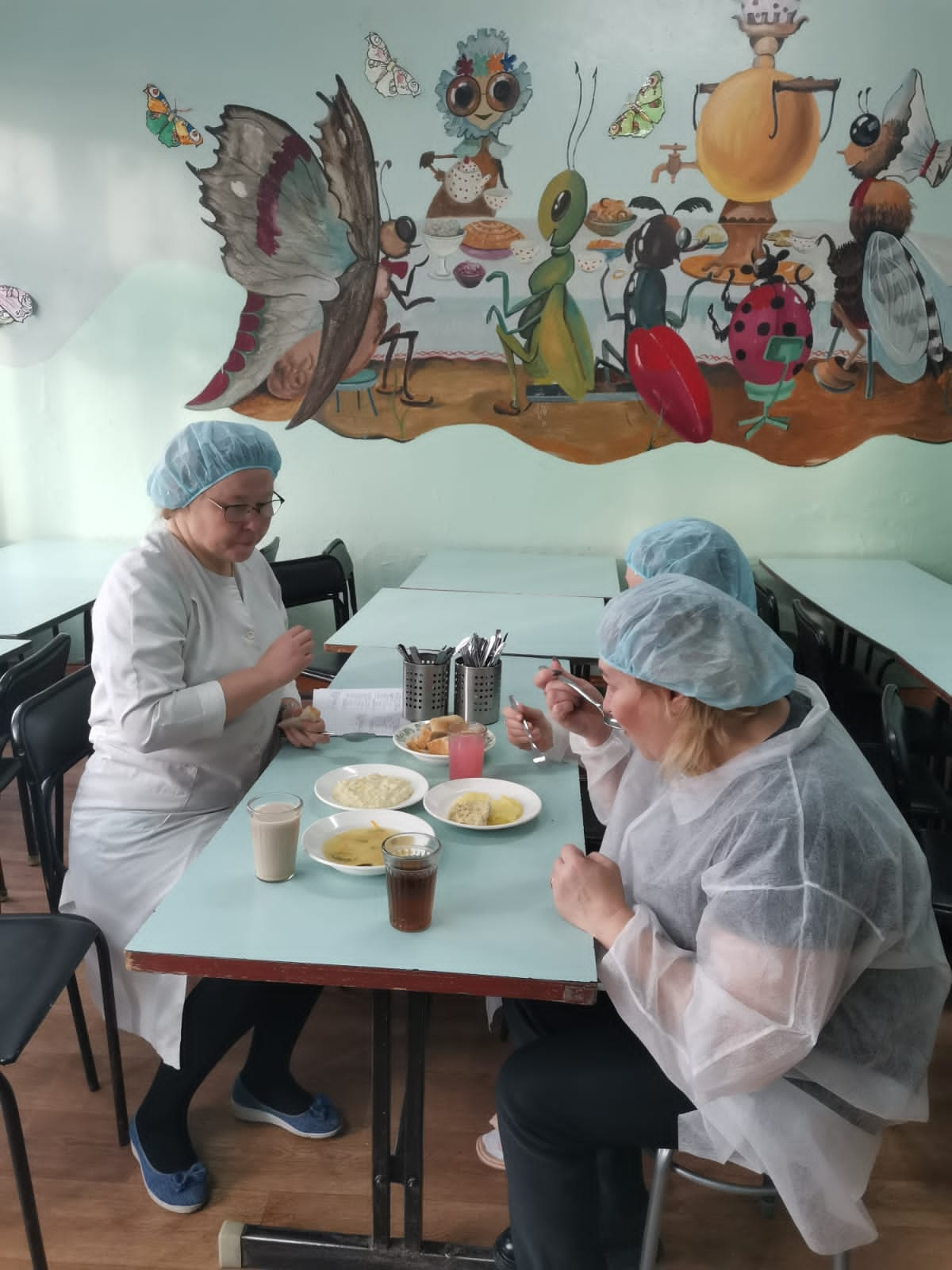 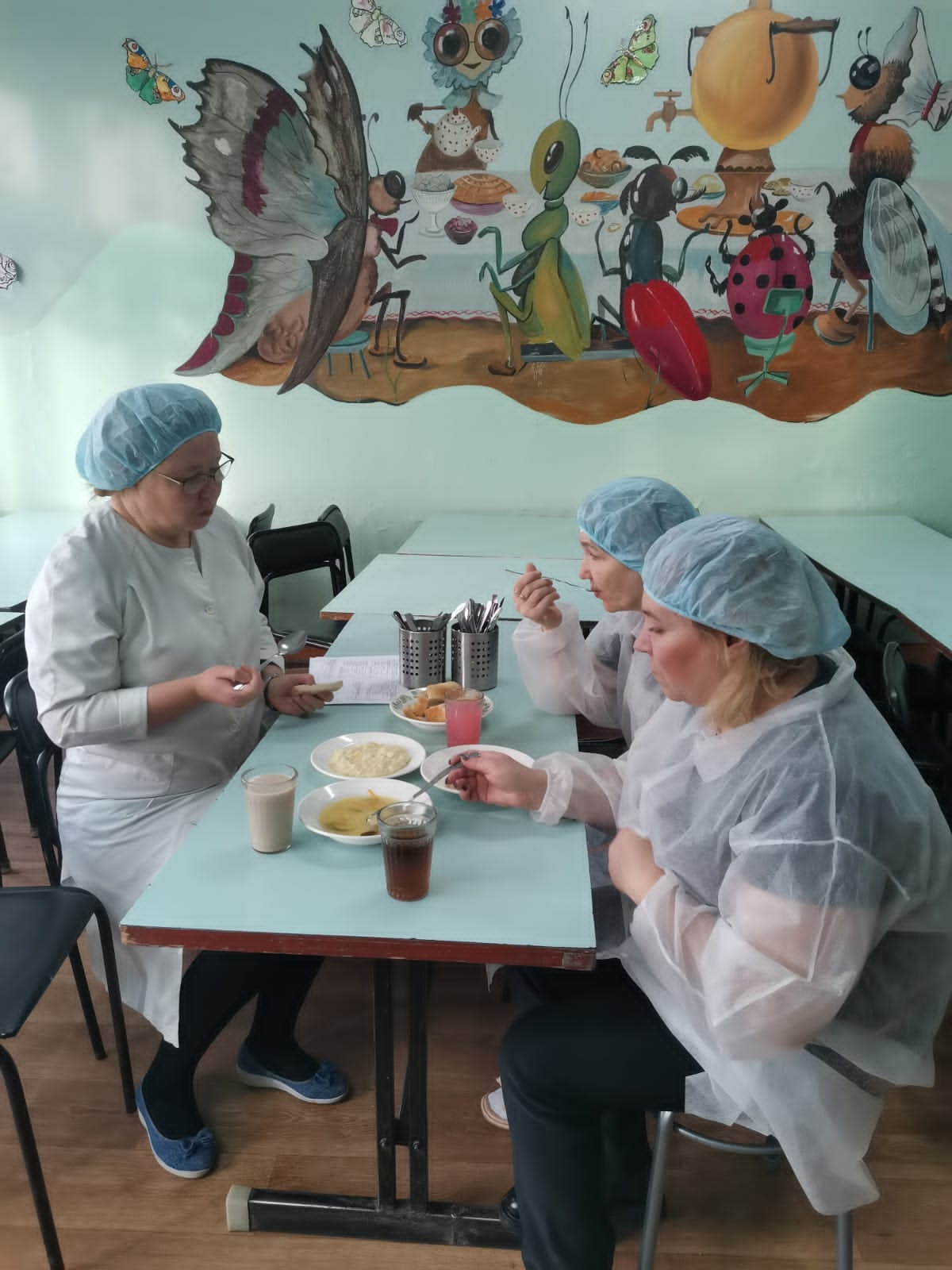 